Dokumentation – Nistkasten- und NiströhrenbetreuungSK 13.01.18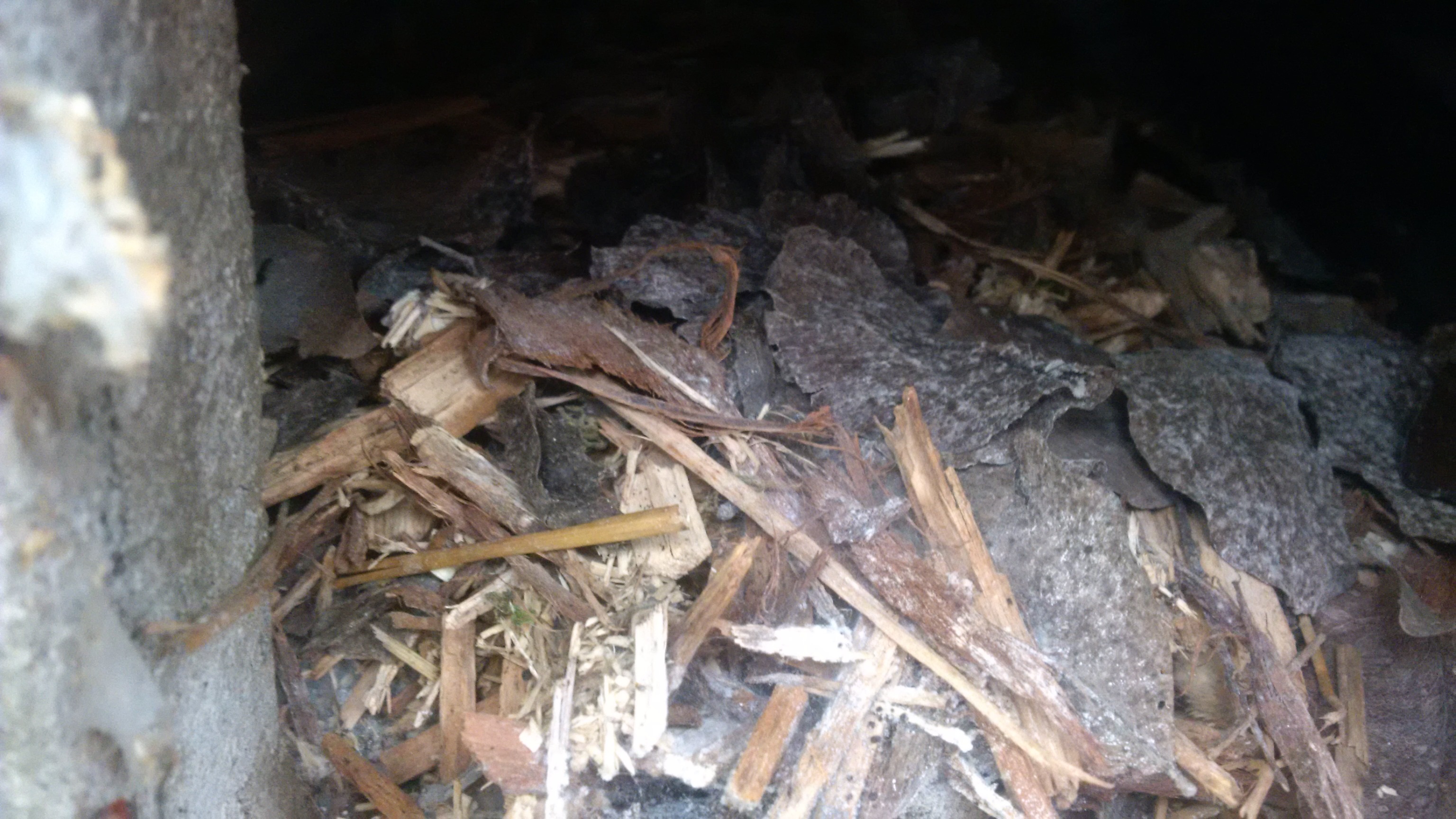 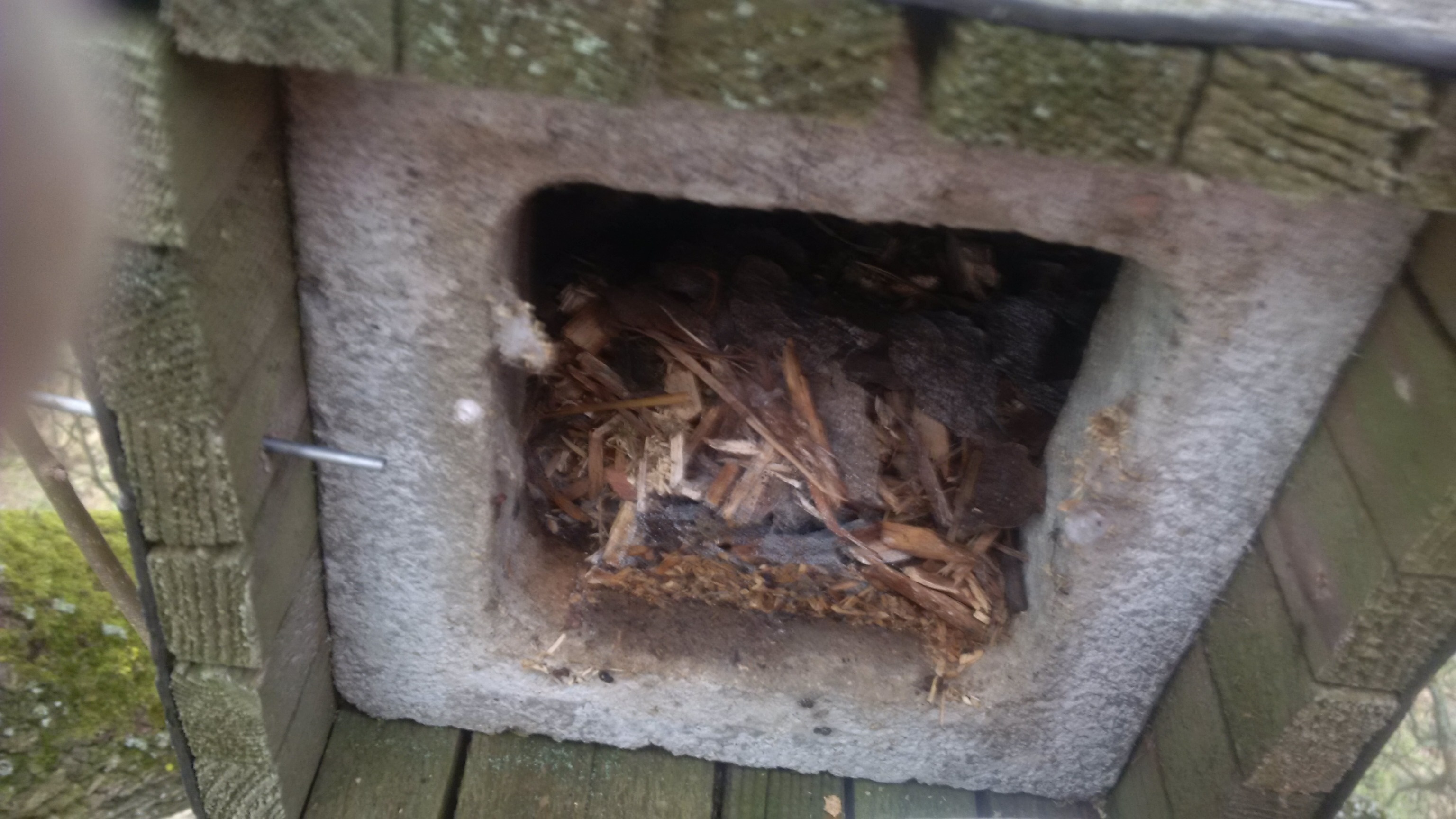 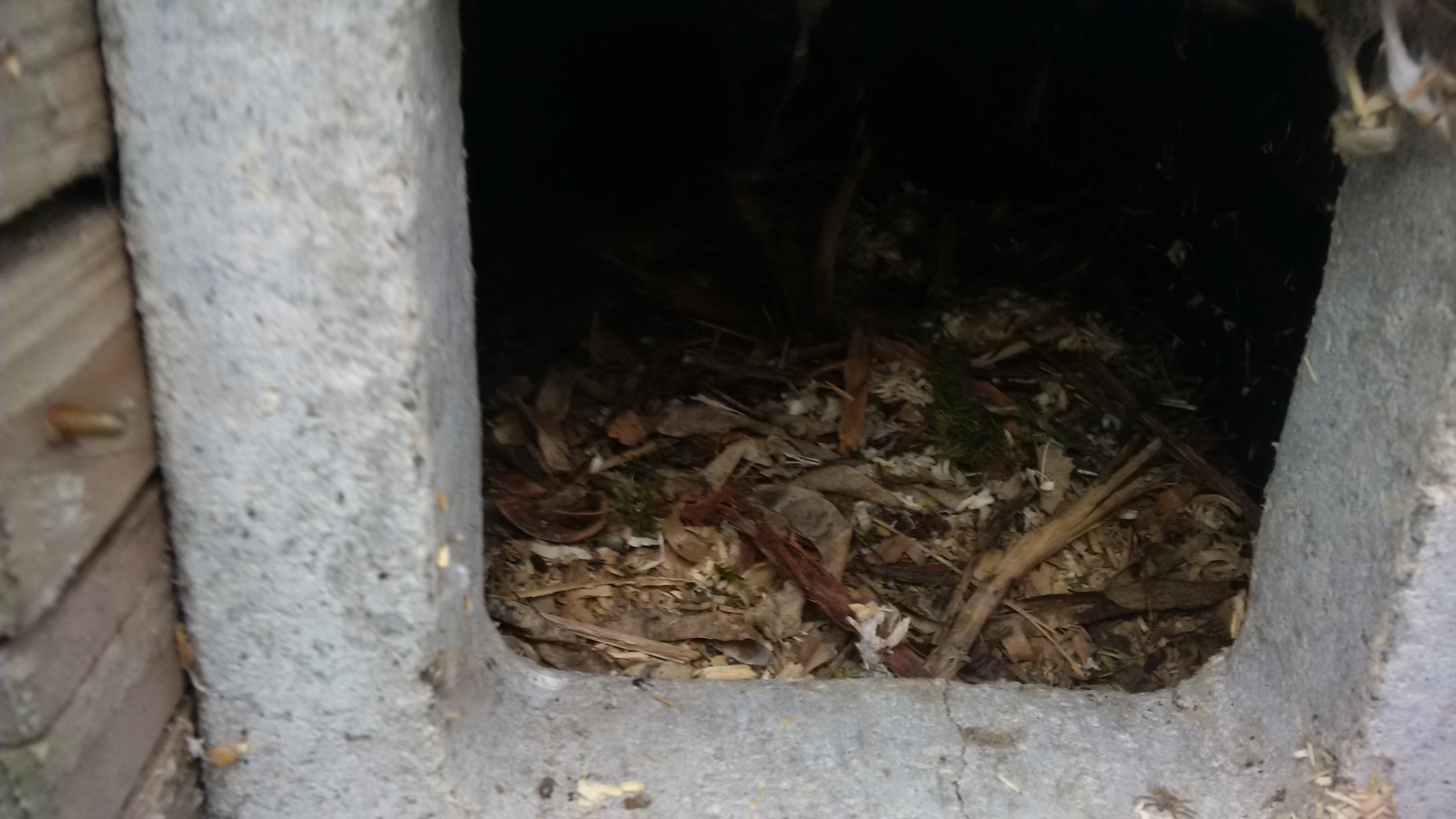 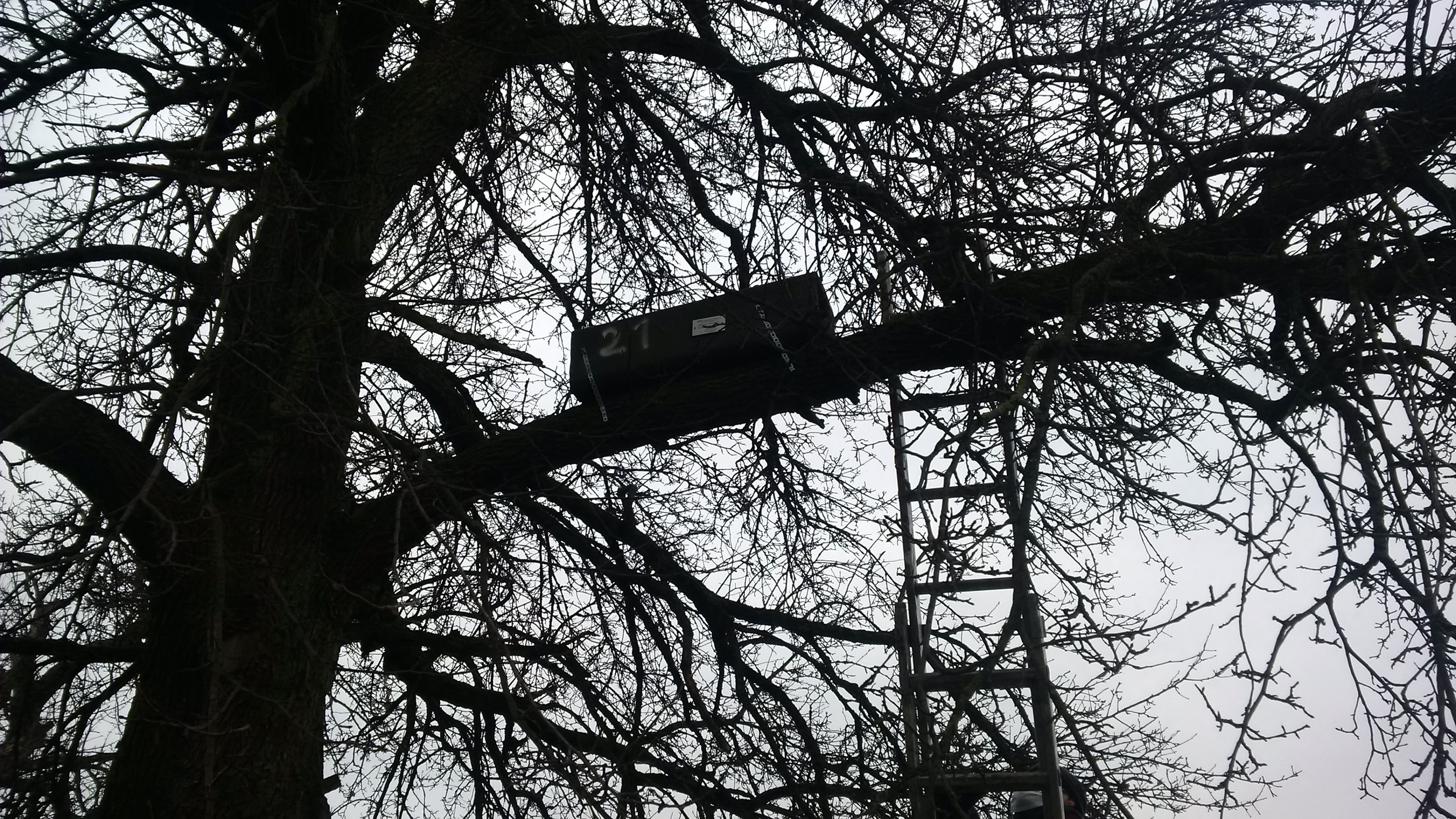 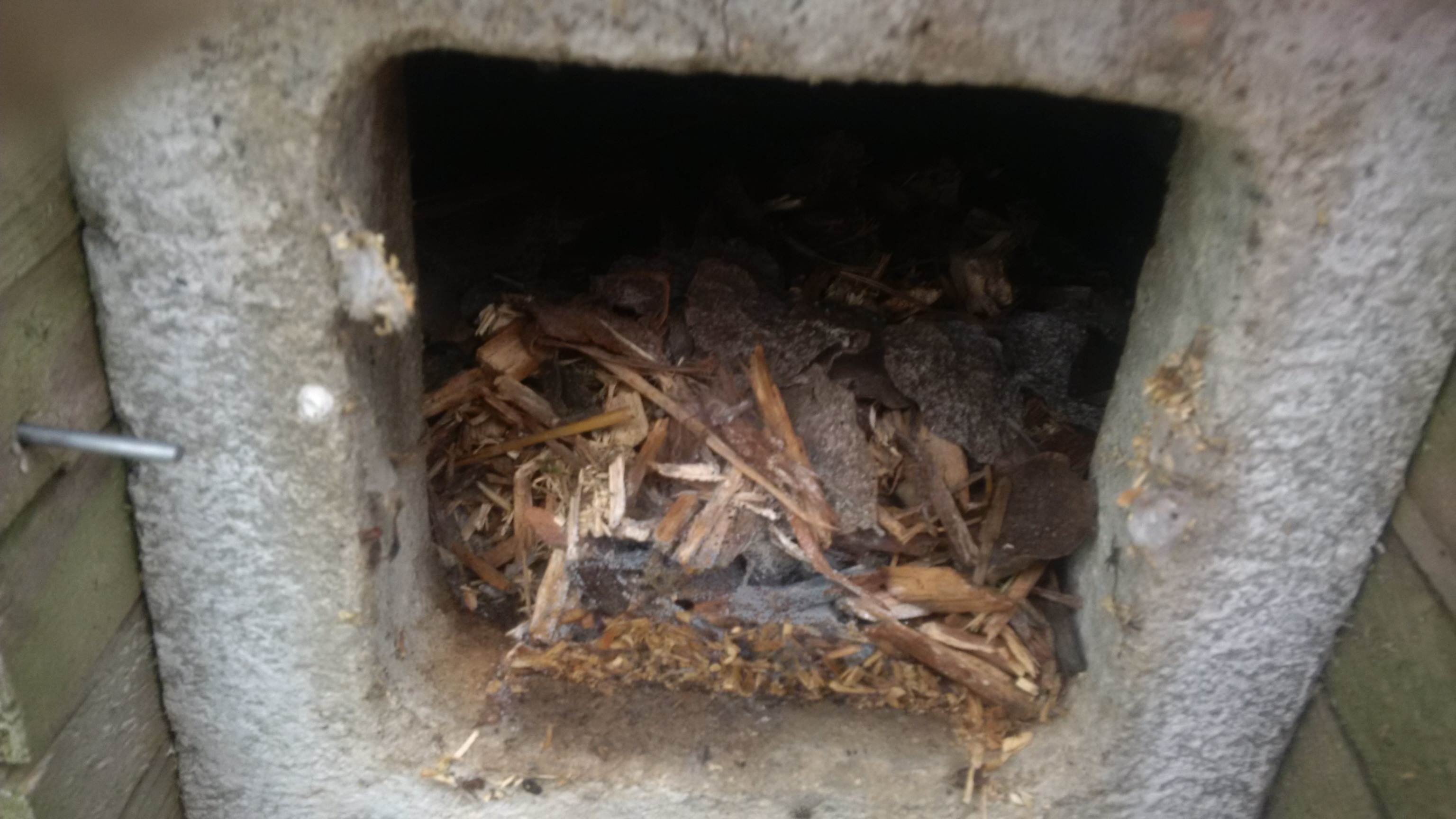 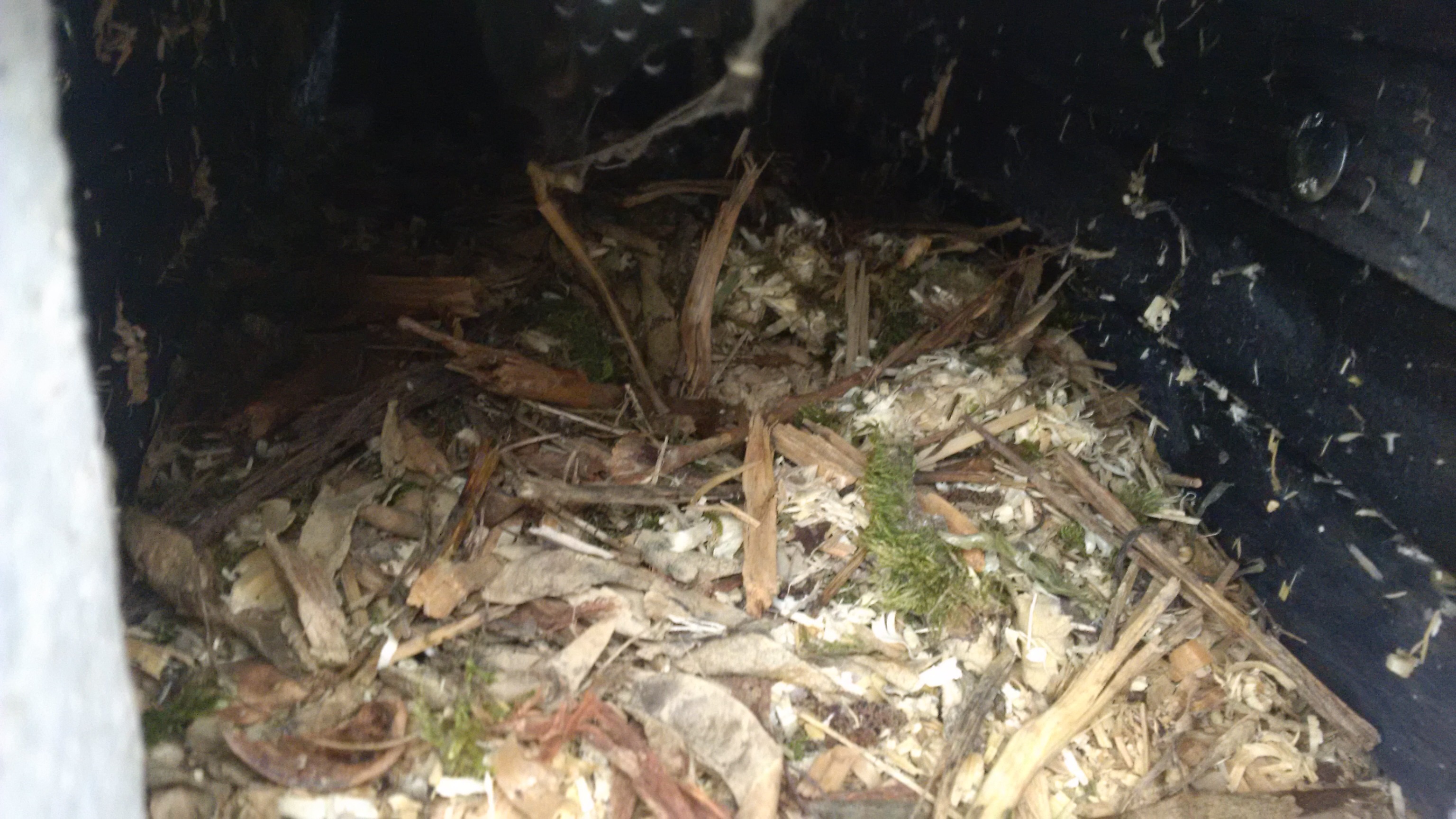 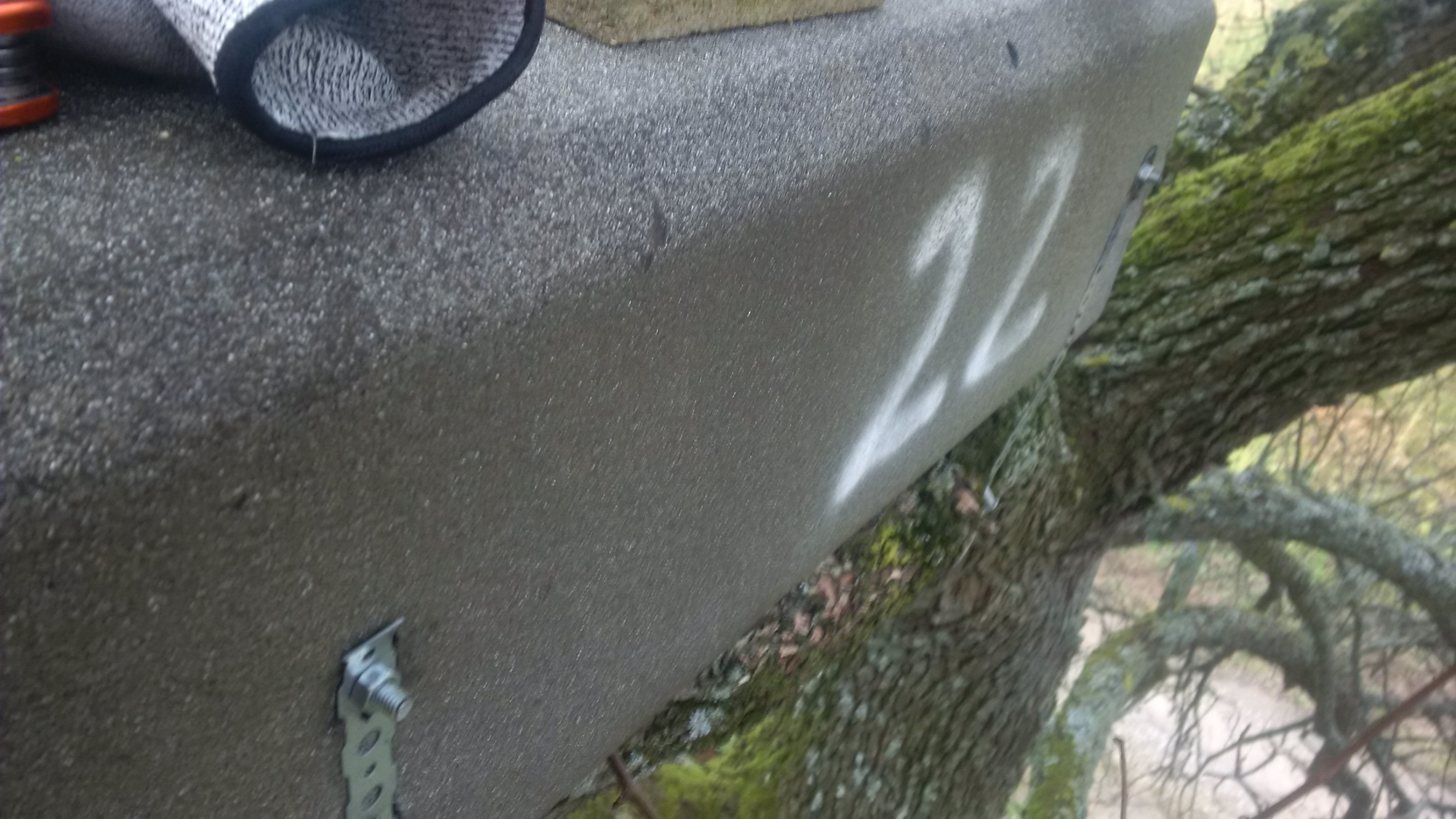 06.03.2018 Gewann Bocksbachbrücke in Karlsbad-Langensteinbach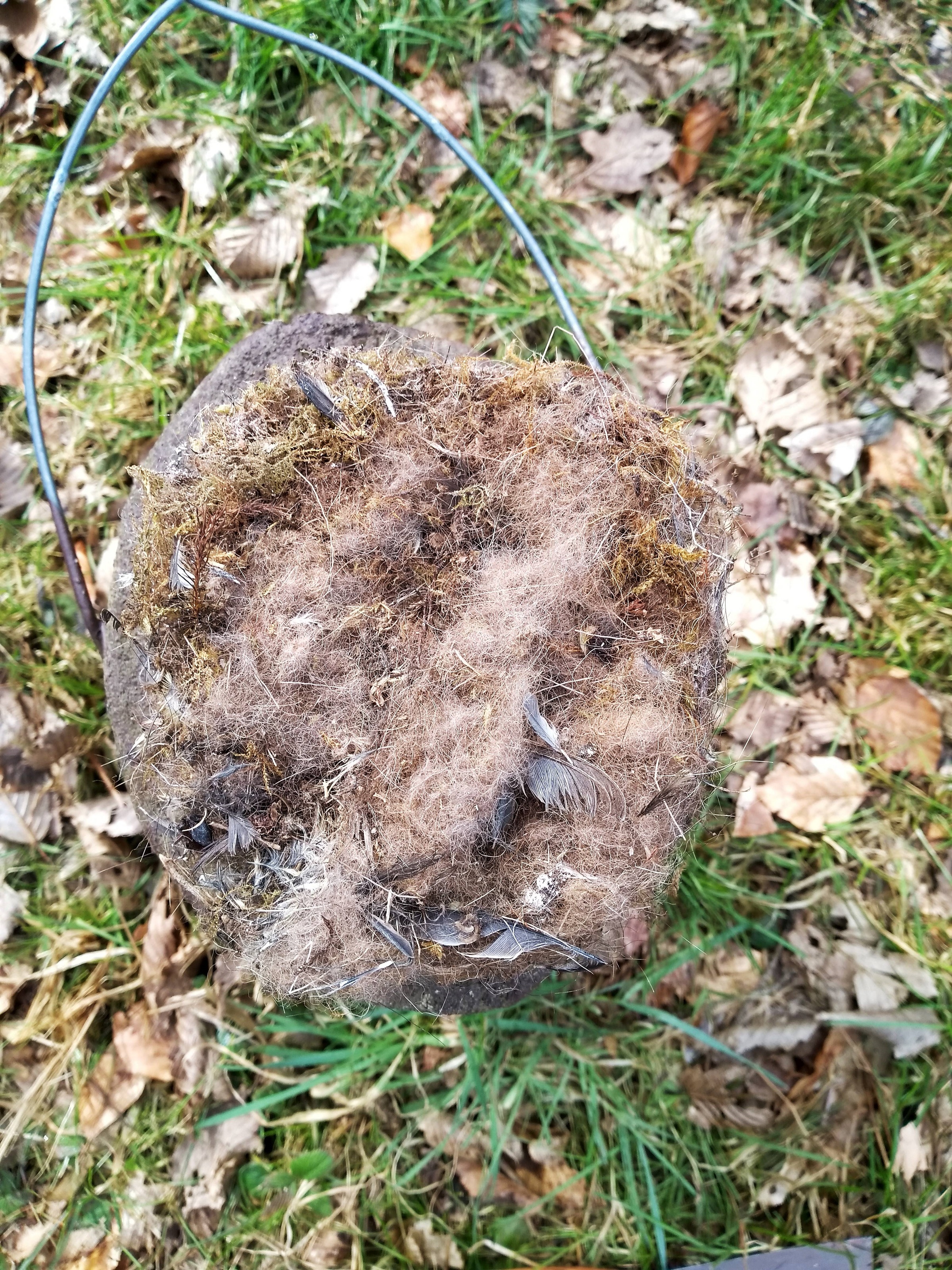 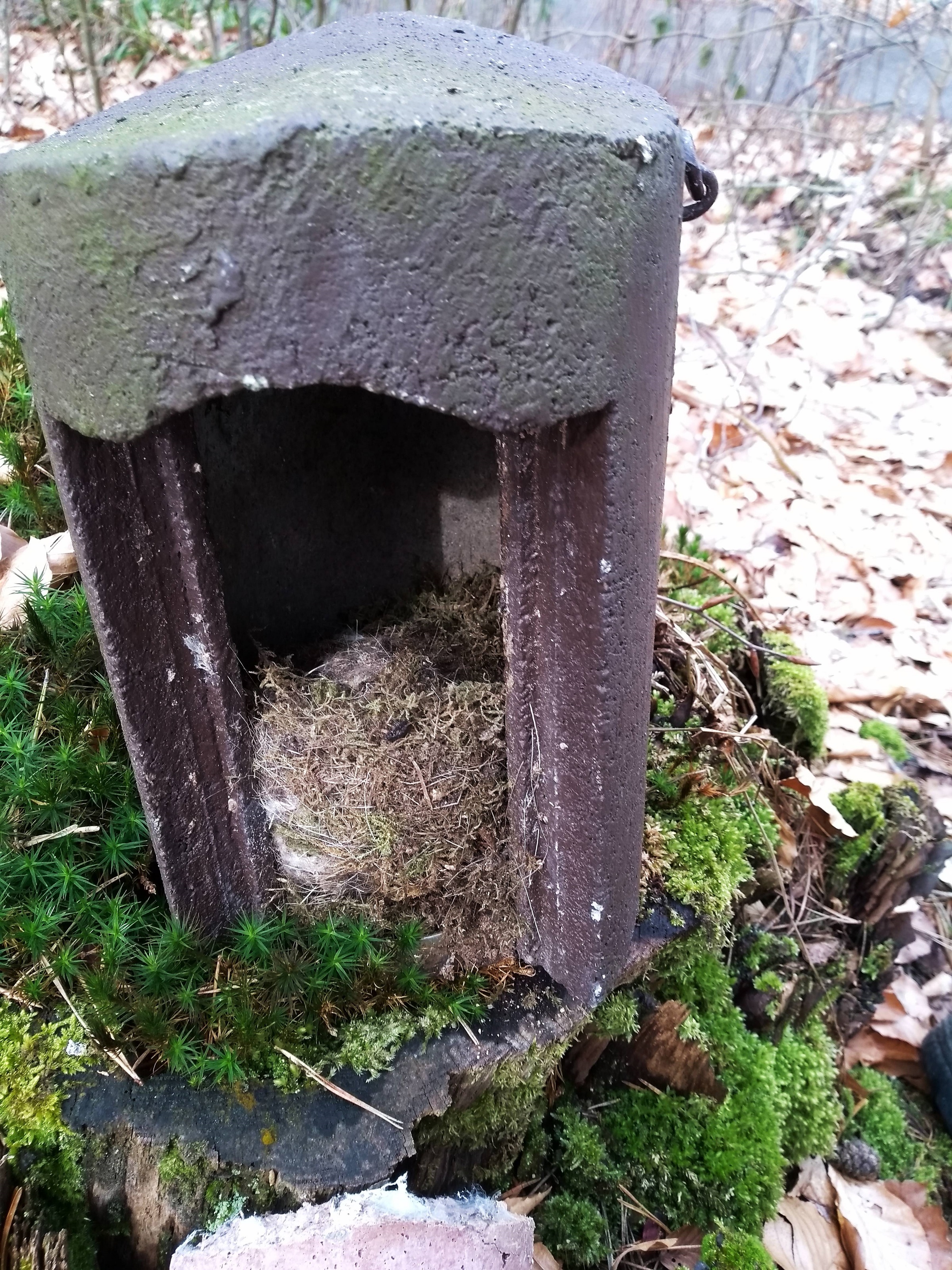 